Wonen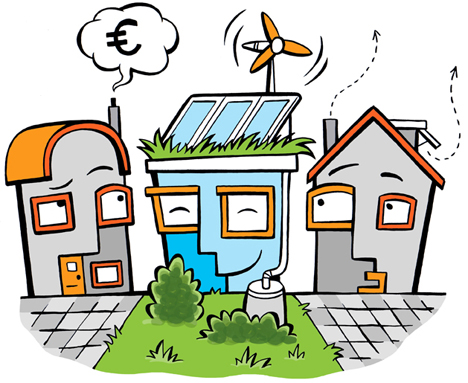 Huis 1:Arenberglaan 61 4824 RH Breda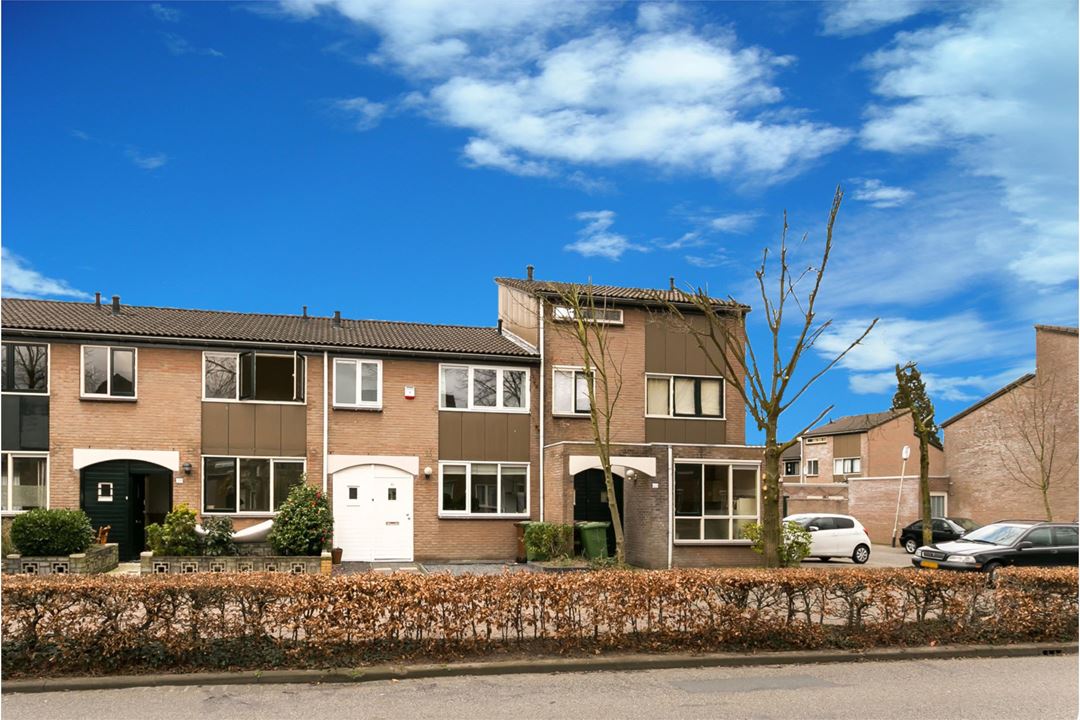 Het lijkt mij en leuk huisje met een mooie inrichting en het lijkt me echt leuk om in Breda te wonen, het kost €200.000 dus het maximale.Overdrachtsbelasting: 	6% van de koopsom = 200.000:100x6= €12.000,-	Provisie makelaar:            1,85% van de koopsom = 200.000:100x1,85= €3.700,- Kosten notaris:		€ 1.300,00Bouwkundig rapport: 	€ 300,00Afsluitprovisie:		 1,1 % van je lening = 165.700:100x1,1= €1.822,70Taxatie kosten:		 0,15% van je lening = 165.700:100x0,15= €248,55150.000+12.00+3.700+1.300+300+1.822,70+248,55= €170.893,25Huis 2:Mookstraat 15 5045 KH Tilburg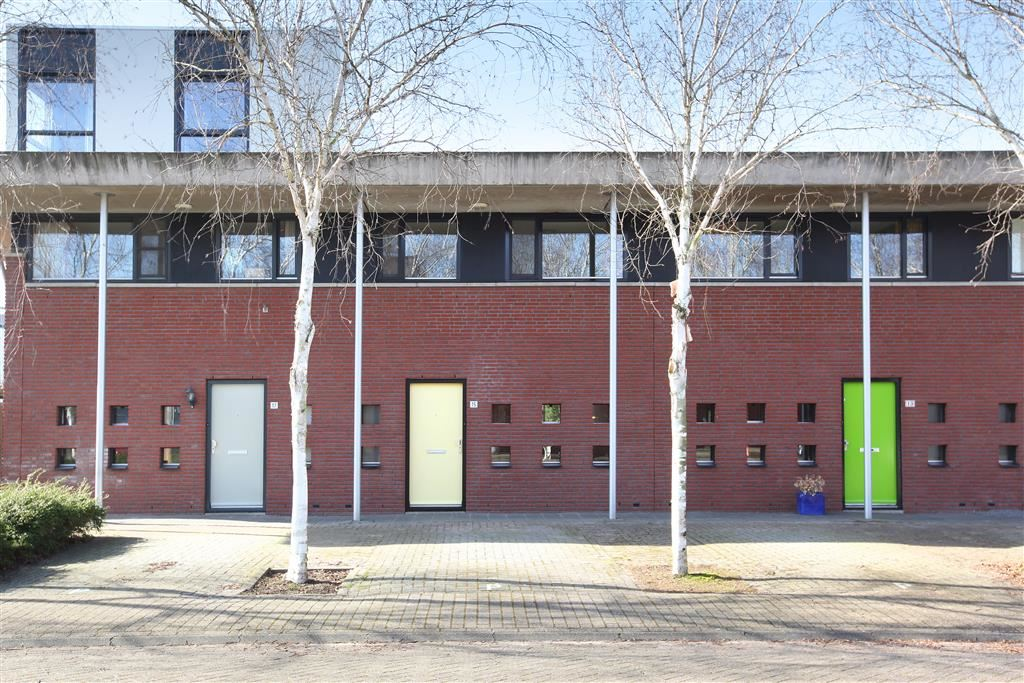 Dit is een apart huis en dat spreekt mij wel aan omdat het mooie aparte ramen heeft. Het kost €175.000Overdrachtsbelasting: 		6% van de koopsom = 175.000:100x6= 10.500Provisie makelaar: 		1,85% van de koopsom =175.000:100x1,85= 3.237,50Kosten notaris:			 € 1.300,00Bouwkundig rapport: 		€ 300,00Afsluitprovisie:			1,1 % van je lening = 125.000:100x1,1= 1.375Taxatie kosten:			 0,15% van je lening = 125.000:100x0,15= 187,50175.000+10.500+3.237,50+1.300+300+1.375+187,50= €191.900,-Huis 3:Gruttomeen 18 3844 ZC Harderwijk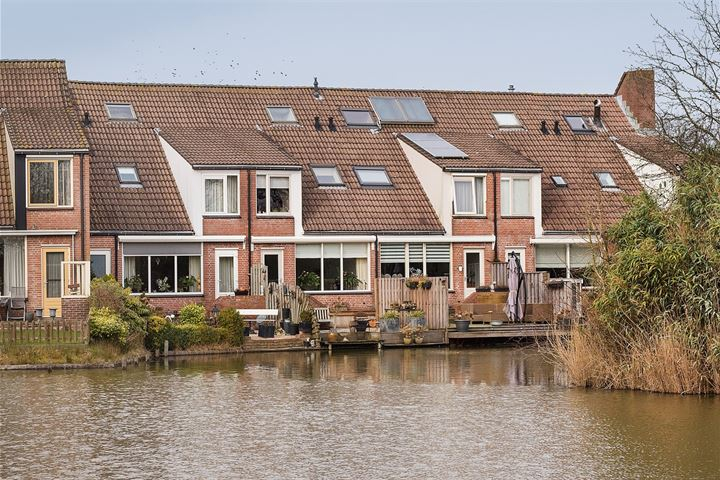 Ook vind ik het erg leuk om aan het water te wonen. Daarom heb ik dit huis erbij gekozen. Het kost €200.000Overdrachtsbelasting: 	6% van de koopsom = 200.000:100x6= €12.000,-	Provisie makelaar:            1,85% van de koopsom = 200.000:100x1,85= €3.700,- Kosten notaris:		€ 1.300,00Bouwkundig rapport: 	€ 300,00Afsluitprovisie:		 1,1 % van je lening = 165.700:100x1,1= €1.822,70Taxatie kosten:		 0,15% van je lening = 165.700:100x0,15= €248,55150.000+12.00+3.700+1.300+300+1.822,70+248,55= €170.893,25